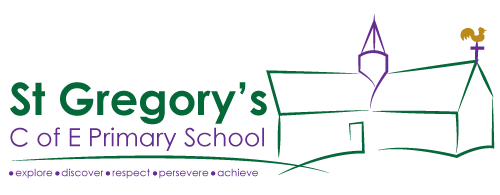 St Gregory’s CE VA Primary SchoolSEN Information Report“I have come that they may have life……Life in all its fullness”                                                                     Head Teacher: Mrs Debbie FieldSENDCO: Ms Cathy ClackWebsite address: www.stgregorymarnhull.dorset.sch.ukAge range of pupils: 4-11Date of last Ofsted Inspection:  22/23rd February 2019Outcome of last inspection: Requires ImprovementTotal number of students with SEND: 16 (as of 01-11-2020)Welcome to our SEND information report which is part of the Dorset Local Offer for learners withSpecial Educational Needs and Disabilities (SEND). All governing bodies of maintained schools and nurseryschools and the proprietors of academy schools have a legal duty to publish information on their websiteabout the implementation of the governing body’s or the proprietor’s policy for pupils with SEND. Theinformation published must be updated annually. The required information is set out in the new SENDregulations.At St Gregory’s Primary School we are committed to working together with all the members of our schoolcommunity. We have high expectations and aspirations for all our children, whatever their ability or need. It is important to us that our children feel valued as part of the school and wider community. The kinds of special educational needs for which provision is made at St Gregory’s Primary School.At different times in their school career a child or young person may have a special educational need. TheCode of Practice (2015) defines SEN as:“A child or young person has SEN if they have a learning difficulty or disability which calls for specialeducational provision to be made for them. A child of compulsory school age or a young person has alearning difficulty or disability if they:a) Have a significantly greater difficulty in learning than the majority of others of the same age; orb) Have a disability which prevents or hinders them from making use of educational facilities of a kindgenerally provided for others of the same age in mainstream schools or mainstream post-16institutions.”If a learner is identified as having SEN, we will provide provision that is ‘additional to or different from’ theHigh Quality Teaching through a differentiated curriculum, intended to overcome the barrier to their learning. Learners can experience difficulties in school for lots of reasons. They may have been absent from school; they may have attended lots of different schools and not had a consistent opportunity to learn. They may not speak English very well or at all, they may be worried about different things that distract them from learning. At St Gregory’s Primary School, we are committed to ensuring that all learners have access to learningopportunities, and for those who are at risk of not learning, we will intervene. This does not mean that allvulnerable learners have SEN. Only those with a learning difficulty that requires special educational provision will be identified as having SEN. Children will be identified as SEN Support or have an Educational Healthcare Plan.Children may have SEND identified in one of 4 areas:Communication and interactionCognition and learningSocial, emotional and mental health difficultiesSensory and/or physicalInformation about how we identify and assess pupils with special educational needs.Class teachers, support staff, parents/carers and the learner themselves will be the first to notice a difficulty with learning. The Special Educational Needs and Disabilities Co-ordinator (SENDCO) will also support with the identification of barriers to learning. We have a range of assessment tools available and this year we have introduced our SEND Small Steps Tracking Toolkit.For some learners we may want to seek advice from specialist teams. In our school we have access to various specialist services. Some services will be at an additional cost to the school. These include:Educational PsychologistSpeech and Language TherapistMedical advice from other Health ProfessionalsSENSS Hearing Impairment TeacherVisual Impairment TeacherInformation about how we make provision for pupils with special educational needs whether or not pupils have Education Health and Care (EHC) Plans, including:How we evaluate the effectiveness of its provision for such pupils:Monitoring progress and outcomes are an integral part of teaching within St Gregory’s Primary School. Parents/carers, pupils and staff are involved in reviewing the impact of interventions for learners with SEN. We follow the ‘assess, plan, do, and review’ model and like to involve parents/carers and children in each step of that cycle as much as possible. Children, parents/carers and their teaching and support staff will be involved in reviewing progress. This review is built into the intervention itself as well as at a more formal meeting held at least once a term, where we all consider progress, outcomes and next steps. If a learner has an Education Health and Care Plan (EHC plan) the same termly review conversations take place, but the EHC plan will also be formally reviewed annually.Progress data of all learners is collated by the whole school and monitored by teachers, the Head Teacherand Governors. The monitoring and evaluation of the effectiveness of our provision for vulnerable learners is carried out in the following ways:Classroom observation by the SENDCO.The ongoing assessment of progress and outcomes as a result of interventions.Moderation and work sampling.Scrutiny of Planning.Teacher consultation with the SENDCO.Informal feedback from all staff.Pupil interviews when setting new targets or reviewing existing targets.Pupil progress tracking using assessment data (whole-school processes).Pupil progress tracking using small steps tracking toolkit.Monitoring ITPs and ITP targets, evaluating the impact of ITPs on pupils’ progress.Attendance records.Behaviour records.Regular meetings about pupils’ progress between the SENDCO and the Head Teacher.Head Teacher’s report to governors.SEN SupportPupils will be offered additional SEN support when it is clear that their needs require interventionwhich is “additional to” or “different from” the well-differentiated curriculum offered for all pupils in theschool i.e. they have a special educational need as defined by the SEN Code of Practice 2015.In keeping with all vulnerable learners, intervention for pupils on the SEND record will be identified andtracked using the whole-school provision map.On very rare occasions, where a pupil has a significant, severe and sustained need, it may be necessaryto enter a multi-disciplinary assessment process with health and social care in order to consider theneed for an Education Health and Care Plan.Where a pupil is in receipt of High Needs Funding and/or an Education Health and Care Plan, a decisionwill be made as to whether a short-term Individual Education Plan is required.This year we have introduced an Individual Teaching Plan (ITP) alongside our Provision maps. These are used in the following ways:ITPs are a planning, teaching and reviewing tool, which enables us to focus on providing a personalised curriculum for pupils with special educational needs. They are used as a working document and are regularly reviewed and updated.They identify the small next steps that children require in order to close their gaps in learning across the curriculum.ITP’s are shared and accessible to all those involved in their implementation – pupils update and review their small step targets alongside teaching staff and parents.Our ITPs are based on informed and ongoing assessment and will where appropriate, include the input of outside agencies.Our ITPs have been devised so that they are manageable and easily monitored and therefore can be monitored and evaluated regularly.Statement of Special Educational Needs or Education Health and Care PlanPupils with an Education Health and Care Plan will have access to all arrangements for pupils on the SEN list and, in addition to this, will have an Annual Review of their statement/plan. Our school will comply with all local arrangements and procedures when applying for an EducationHealth and Care Plan.Our review procedures fully comply with those recommended in Section 6.15 of the SpecialEducational Needs Code of Practice and with local authority policy and guidance - particularly withregard to the timescales set out within the process. Representatives from all agencies involved will be invited to celebrate the child’s successes and acknowledge the progress they are making as well as plan next steps.Our Approach to Teaching Learners with SEN.At St Gregory’s Primary School, we believe in participation for all. We want all adults and children to participate in learning and we celebrate all members of our community. We want to create an inclusive culture in our school, and we aim to be responsive to the diversity of children’s backgrounds, interests, experience, knowledge and skills. We value high quality teaching for all learners and actively monitor teaching and learning in the school. We aim to create a learning environment, which is flexible enough to meet the needs of all members of our school. We monitor progress of all learners, and staff continually assess to ensure that learning is taking place. In addition, the SENDCO holds regular pupil progress meetings with staff to monitor progress and set targets.How St Gregory’s Primary School will adapt the curriculum and learning environment for pupils with special educational needs:All learners will have access to High Quality Teaching.Some vulnerable learners will have access to Wave 1 or Wave 2 interventions. These will probably bepupils who are underachieving and have been identified by the school as needing to make acceleratedprogress but will not necessarily be pupils with special educational needs. This is considered to be adifferentiation of the usual school curriculum – not a special intervention for pupils with SEN.A detailed whole-school provision map outlines and monitors all additional intervention acrossthe school, and the progress made by learners.Every teacher is required to adapt the curriculum to ensure access to learning for all children in their class.Our teachers will use various strategies to adapt access to the curriculum, this might include using:Visual timetablesVisual promptsPre-teachingSmall step instructionsWriting frames and word banks for technical vocabularyComputers or other technologyPeer buddy systemsEach learner identified as having SEN, is entitled to support that is ‘additional to or different from’ a normaldifferentiated curriculum. The type of support is dependent on the individual learning needs and is intended to enable access to learning and overcome the barrier to learning identified. How do we provide additional support for learning that is available to pupils with special educational needs?Where children are underachieving and/or identified as having special educational needs, the schoolprovides for these additional needs in a variety of ways and might use a combination of these approaches to address targets identified for individual pupils. These approaches include:Teachers differentiate work as part of quality first teachingWave 1, 2 and 3 interventions – Fine Motor skills; 1:1 reading; Learn to Move, Move to Learn; Speech and language Programmes; Occupational Therapy; SENSSSmall group supportIndividual support in class or outside the classroomFurther differentiation of resourcesActivities available for pupils with special educational needs in addition to those available in accordance with the curriculum:Extra-curricular clubsResidential visitsClass visitsWorkshops e.g. dance or musicSupport from outside agencies and specialist teachersUse of technologySupport that is available for improving the emotional and social development of pupils with special educational needs.1:1 supportForest SchoolELSA – Emotional Literacy Support Assistant sessionsFamily support referralsNurture groupsThe name of and contact details of SEN co-ordinator:Ms Cathy Clack Tel: 01258 820206Also contactable via the school office email address: office@stgregorymarnhull.dorset.sch.ukInformation about the expertise and training of staff in relation to children and young people with special educational needs and about how specialist expertise will be secured.Mrs Field – Head Teacher and Ms Clack have completed their National SENCO Award. Staff receive regular training to allow them to support children’s learning. Specialist teachers and agencies also support teachers and Teaching Assistants when we have a child with specific needs in school.Information about how equipment and facilities to support children and young people with special educational needs will be secured.We will use the advice and support of specialist agencies to make sure all children have the appropriateequipment and facilities during their education at St Gregory’s Primary School. Ms Clack monitors and updates equipment/resources when needed for SEND. The school’s Accessibility Plan outlines adaptations that have been made /can be made to the building to meet particular physical/medical needs.The arrangements for consulting parents/carers of children with special educational needs about, and involving such parents/carers in, the education of their child.Parents are normally invited to meet with teachers at termly meetings for their child where targets and progress are discussed. These are usually either in school or out of school time. Parents also attend parents evening with their child’s class teacher twice a year and receive an annual report. Parents are encouraged to come in and talk about any concerns and thoughts about their child’s needs at any time. If you have any concerns regarding your child, initially contact the class teacher, then, if deemed necessary the SENDCO can also meet to discuss concerns or celebrate success. Ms Clack offers a meeting for parents of all children on the SEN register in the Autumn, Spring and Summer terms.The arrangements for consulting young people with special educational needs about, and involving them in, their education.All children are included in all termly target reviews and are encouraged to review their own progressusing their Individual Teaching Plan; as an ongoing process in their classes alongside their teacher.Any arrangements made by the governing body or the proprietor relating to the treatment of complaints from parents and carers of pupils with special educational needs concerning the provision made at the setting.Our complaints procedure can be found on our school website. If you have a complaint, please first speak with your child’s teacher. If you feel it is still unresolved, please ask to speak with the SENDCO and then the Head Teacher. If you are still not happy with the response then contact our Chair of Governors – Mr Nick Chapman via the school office.How the governing body involves other bodies, including health and social services bodies, local authority support services and voluntary organisations, in meeting the needs of pupils with special educational needs and in supporting the families of such pupils.The Governing body delegates responsibility to the Headteacher and SENDCO to respond to/contact relevant professionals to support children with SEN and their families.This includes:Educational Psychologist involvementSENSS ServiceSchool NurseDorset Family PartnershipThe setting’s arrangements for supporting pupils with special educational needs in transferring between phases of education.Transitions can be extremely difficult for all children but specifically children with SEND. We recognise this and take steps to ensure that any transition is done as smoothly as possible. If your child is joining our school:We actively encourage children to spend time with us before they start, to meet the other children and the staff who will be working with them.A member of staff will show either the child and parents around the school and be available to answer any questionsIf your child is moving to another school:The school SENDCO will contact the school to ensure they know about any special support or resources that need to be put into placeRecords get passed between settings – we aim to do this as quickly as possibleWhen moving classes in school:Your child will visit the new class and have time to work with their new teacher – becoming familiar with the classroomAll children have a Pupil PassportSocial Stories are used to support the transitionMeetings between staff take place to make sure information is passed onPre-school transition:St Gregory’s works closely with local pre-schools and we have a transition programme in place which allows for lots of visits to school for children and pre-school/ home visits. We also actively encourage pre-school staff to visit our setting and meet with staffSecondary transition:Transfer reviews take place for all Year 6 children moving to Secondary School in the Summer term. All information is passed onto the school and meetings usually take place between the SENDCO and staff from secondary school. Additional visits are organised if it is felt this would benefit the child.At any point in these processes if you feel you would like to speak with the SENDCO / Head Teacher please feel free to contact them via the school office. Information on school/college contribution to the publication of the local authority’s local offerThis SEN information report outlines our offer of support for pupils with SEND. This forms part of Dorset’s Local Offer which can be found at:www.dorsetforyou.gov.uk/local-offerMore information can be found on the Family Information Directory:www.dorsetforyou.gov.uk/fis/search